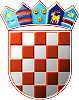         REPUBLIKA HRVATSKASISAČKO-MOSLAVAČKA ŽUPANIJA       OPĆINA MARTINSKA VES                                                                                                                                                                                                                                                                                                                                                                                                                                                                                                                                                                                                                                                                                                                                                                                                                                                                                                                                                                                                                                                                                                                                                                                                                                                                                                                                                                                                                                                                                                                                                                                                                                                                                                                                                                                                                                                                                                                                                                                                                                                                                                                                                                                                                                                                                                                                                                                                                                                                                                                                                                                                                                                                                                                                                                                                                                                                                                                                                                                                                                                                                                                                                                                                                                                                                                                                                                                                                                                                                                                                                                                                                                                                                                                                                                                                                                                                                                                                                                                                                                                                                                                                                                                                                                                                                                                                                                                                                                                                                                                                                                                                                                                                                                                                                                                                                                                                                                                                                                                                                                                                                                                                                                                                                                                                                                                                                                                                                                                                                                                                                                                                                                                                                                                                                                                                                                                                                                                                                                                                                                                                                                                                                                                                                                                                                                                                                                                                                                                                                                                                                                                                                                                                                                                                                                                                                                                                                                                                                                                                                                                                                                                                                                                                                                                                                                                                                                                                                                                                                                                                                                                                                                                                                                                                                                                                                                                                                                                                                                                                                                                                                                                                                                                                                                                                                                                                                                                                                                                                                                                                                                                                                                                                                                                                                                                                                                                                                                                                                                                                                                                                                                                                                                                                                                                                                                                                                                                                                                                                                                                                                                                                                                                                                                                                                                                                                                                                                                                                                                                                                                                                                                                                                                                                                                                                                                                                                                                                                                                                                                                                                                                                                                                                                                                                                                                                                                                                                                                                                                                                                                                                                                                                                                                                                                                                                                                                                                                                                                                                                                                                                                                                                                                                                                                                                                                                                                                                                                                                                                                                                                                                                                                                                                                                                                                                                                                                                                                                                                                                                                                                                                                                                                                                                                                                                                                                                                                                                                                                                                                                                                                                                                                                                                                                                                                                                                                                                                                                                                                                                                                                                                                                                                                                                                                                                                                                                                                                                                                                                                                                                                                                                                                                                                                                                                                                                                                                                                                                                                                                                                                                                                                                                                                                                                                                                                                                                                                                                                                                                                                                                                                                                                                                                                                                                                                                                                                                                                                                                                                                                                                                                                                                                                                                                                                                                                                                                                                                                                                                                                                                                                                                                                                                                                                                                                                                                                                                                                                                                                                                                                                                                                                                                                                                                                                                                                                                                                                                                                                                                                                                                                                                                                                                                                                                                                                                                                                                                                                                                                                                                                                                                                                                                                                                                                                                                                                                                                                                                                                                                                                                                                                                                                                                                                                                                                                                                                                                                                                                                                                                                                                                                                                                                                                                                                                                                                                                                                                                                                                                                                                                                                                                                                                                                                                                                                                                                                                                                                                                                                                                                                                                                                                                                                                                                                                                                                                                                                                                                                                                                                                                                                                                                                                                                                                                                                                                                                                                                                                                                                                                                                                                                                                                                                                                                                                                                                                                                                                                                                                                                                                                                                                                                                                                                                                                                                                                                                                                                                                                                                                                                                                                                                                                                                                                                                                                                                                                                                                                                                                                                                                                                                                                                                                                                                                                                                                                                                                                                                                                                                                                                                                                                                                                                                                                                                                                                                                                                                                                                                                                                                                                                                                                                                                                                                                                                                                                                                                                                                                                                                                                                                                                                                                                                                                                                                                                                                                                                                                                                                                                                                                                                                                                                                                                                                                                                                                                                                                                                                                                                                                                                                                                                                                                                                                                                                                                                                                                                                                                                                                                                                                                                                                                                                                                                                                                                                                                                                                                                                                                                                                                                                                                                                                                                                                                                                                                                                                                                                                                                                                                                                                                                                                                                                                                                                                                                                                                                                                                                                                                                                                                                                                                                                                                                                                                                                                                                                                                                                                                                                                                                                                                                                                                                                                                                                                                                                                                                                                                                                                                                                                                                                                                                                                                                                                                                                                                                                                                                                                                                                                                                                                                                                                                                                                                                                                                                                                                                                                                                                                                                                                                                                                                                                                                                                                                                                                                                                                                                                                                                                                                                                                                                                                                                                                                                                                                                                                                                                                                                                                                                                                                                                                                                                                                                                                                                                                                                                                                                                                                                                                                                                                                                                                                                                                                                                                                                                                                                                                                                                                                                                                                                                                                                                                                                                                                                                                                                                                                                                                                                                                                                                                                                                                                                                                                                                                                                                                                                                                                                                                                                                                                                                                                                                                                                                                                                                                                                                                                                                                                                                                                                                                                                                                                                                                                                                                                                                                                                                                                                                                                                                                                                                                                                                                                                                                                                                                                                                                                                                                                                                                                                                                                                                                                                                                                                                                                                                                                                                                                                                                                                                                                                                                                                                                                                                                                                                                                                                                                                                                                                                                                                                                                                                                                                                                                                                                                                                                                                                                                                                                                                                                                                                                                                                                                                                                                                                                                                                                                                                                                                                                                                                                                                                                                                                                                                                                                                                                                                                                                                                                                                                                                                                                                                                                                                                                                                                                                                                                                                                                                                                                                                                                                                                                                                                                                                                                                                                                                                                                                                                                                                                                                                                                                                                                                                                                                                                                                                                                                                                                                                                                                                                                                                                                                                                                                                                                                                                                                                                                                                                                                                                                                                                                                                                                                                                                                                                                                                                                                                                                                                                                                                                                                                                                                                                                                                                                                                                                                                                                                                                                                                                                                                                                                                                                                                                                                                                                                                                                                                                                                                                                                                                                                                                                                                                                                                                                                                                                                                                                                                                                                                                                                                                                                                                                                                                                                                                                                                                                                                                                                                                                                                                                                                                                                                                                                                                                                                                                                                                                                                                                                                                                                                                                                                                                                                                                                                                                                                                                                                                                                                                                                                                                                                                                                                                                                                                                                                                                                                                                                                                                                                                                                                                                                                                                                                                                                                                                                                                                                                                                                                                                                                                                                                                                                                                                                                                                                                                                                                                                                                                                                                                                                                                                                                                                                                                                                                                                                                                                                                                                                                                                                                                                                                                                                                                                                                                                                                                                                                                                                                                                                                                                                                                                                                                                                                                                                                                                                                                                                                                                                                                                                                                                                                                                                                                                                                                                                                                                                                                                                                                                                                                                                                                                                                                                                                                                                                                                                                                                                                                                                                                                                                                                                                                                                                                                                                                                                                                                                                                                                                                                                                                                                                                                                                                                                                                                                                                                                                                                                                                                                                                                                                                                                                                                                                                                                                                                                                                                                                                                                                                                                                                                                                                                                                                                                                                                                                                                                                                                                                                                                                                                                                                                                                                                                                                                                                                                                                                                                                                                                                                                                                                                                                                                                                                                                                                                                                                                                                                                                                                                                                                                                                                                                                                                                                                                                                                                                                                                                                                                                                                                                                                                                                                                                                                                                                                                                                                                                                                                                                                                                                                                                                                                                                                                                                                                                                                                                                                                                                                                                                                                                                                                                                                                                                                                                                                                                                                                                                                                                                                                                                                                                                                                                                                                                                                                                                                                                                                                                                                                                                                                                                                                                                                                                                                                                                                                                                                                                                                                                                                                                                                                                                                                                                                                                                                                                                                                                                                                                                                                                                                                                                                                                                                                                                                                                                                                                                                                                                                                                                                                                                                                                                                                                                                                                                                                                                                                                                                                                                                                                                                                                                                                                                                                                                                                                                                                                                                                                                                                                                                                                                                                                                                                                                                                                                                                                                                                                                                                                                                                                                                                                                                                                                                                                                                                                                                                                                                                                                                                                                                                                                                                                                                                                                                                                                                                                                                                                                                                                                                                                                                                                                                                                                                                                                                                                                                                                                                                                                                                                                                                                                                                                                                                                                                                                                                                                                                                                                                                                                                                                                                                                                                                                                                                                                                                                                                                                                                                                                                                                                                                                                                                                                                                                                                                                                                                                                                                                                                                                                                                                                                                                                                                                                                                                                                                                                                                                                                                                                                                                                                                                                                                                                                                                                                                                                                                                                                                                                                                                                                                                                                                                                                                                                                                                                                                                                                                                                                                                                                                                                                                                                                                                                                                                                                                                                                                                                                                                                                                                                                                                                                                                                                                                                                                                                                                                                                                                                                                                                                                                                                                                                                                                                                                                                                                                                                                                                                                                                                                                                                                                                                                                                                                                                                                                                                                                                                                                                                                                                                                                                                                                                                                                                                                                                                                                                                                                                                                                                                                                                                                                                                                                                                                                                                                                                                                                                                                                                                                                                                                                                                                                                                                                                                                                                                                                                                                                                                                                                                                                                                                                                                                                                                                                                                                                                                                                                                                                                                                                                                                                                                                                                                                                                                                                                                                                                                                                                                                                                                                                                                                                                                                                                                                                                                                                                                                                                                                                                                                                                                                                                                                                                                                                                                                                                                                                                                                                                                                                                                                                                                                                                                                                                                                                                                                                                                                                                                                                                                                                                                                                                                                                                                                                                                                                                                                                                                                                                                                                                                                                                                                                                                                                                                                                                                                                                                                                                                                                                                                                                                                                                                                                                                                                                                                                                                                                                                                                                                                                                                                                                                                                                                                                                                                                                                                                                                                                                                                                                                                                                                                                                                                                                                                                                                                                                                                                                                                                                                                                                                                                                                                                                                                                                                                                                                                                                                                                                                                                                                                                                                                                                                                                                                                                                                                                                                                                                                                                                                                                                                                                                                                                                                                                                                                                                                                                                                                                                                                                                                                                                                                                                                                                                                                                                                                                                                                                                                                                                                                                                                                                                                                                                                                                                                                                                                                                                                                                                                                                                                                                                                                                                                                                                                                                                                                                                                                                                                                                                                                                                                                                                                                                                                                                                                                                                                                                                                                                                                                                                                                                                                                                                                                                                                                                                                                                                                                                                                                                                                                                                                                                                                                                                                                                                                                                                                                                                                                                                                                                                                                                                                                                                                                                                                                                                                                                                                                                                                                                                                                                                                                                                                                                                                                                                                                                                                                                                                                                                                                                                                                                                                                                                                                                                                                                                                                                                                                                                                                                                                                                                                                                                                                                                                                                                                                                                                                                                                                                                                                                                                                                                                                                                                                                                                                                                                                                                                                                                                                                                                                                                                                                                                                                                                                                                                                                                                                                                                                                                                                                                                                                                                                                                                                                                                                                                                                                                                                                                                                                                                                                                                                                                                                                                                                                                                                                                                                                                                                                                                                                                                                                                                                                                                                                                                                                                                                                                                                                                                                                                                                                                                                                                                                                                                                                                                                                                                                                                                                                                                                                                                                                                                                                                                                                                                                                                                                                                                                                                                                                                                                                                                                                                                                                                                                                                                                                                                                                                                                                                                                                                                                                                                                                                                                                                                                                                                                                               OPĆINSKO VIJEĆEKLASA: 021-05/13-01/14URBROJ: 2176/15-13-1Martinska Ves, 18.rujna 2013. godineNa temelju članka 33. i članka 35. točke 2. Zakona o lokalnoj i područnoj (regionalnoj) samoupravi (»Narodne novine«, broj 33/01, 60/01-vjerodostojno tumačenje, 129/05, 109/07, 125/08 i 36/09, 150/11, 144/12 i 19/13-pročišćeni tekst) i članka 30.  stavka  1. alineje 2. Statuta Općine Martinska Ves („Službeni vjesnik“ broj 38/09), Općinsko vijeće Općine Martinska Ves, na 2. sjednici održanoj 18.rujna 2013. godine, donijelo jePOSLOVNIKOpćinskog vijeća Općine Martinska VesI. UVODNE ODREDBEČlanak 1.     Ovim Poslovnikom Općinskog vijeća Općine Martinska Ves (u daljnjem tekstu: Poslovnik) se detaljnije uređuje način konstituiranja Općinskog vijeća Općine Martinska Ves, ostvarivanje prava, obveza i odgovornosti vijećnika, ostvarivanje prava i dužnosti predsjednika i potpredsjednika Općinskog vijeća Općine Martinska Ves, sastav i način rada radnih tijela, način i postupak donošenja akata Općinskog vijeća Općine Martinska Ves, sazivanje, rad i tijek sjednice, postupak izbora i imenovanja, te druga pitanja od značaja za rad Općinskog vijeća Općine Martinska Ves .II. KONSTITUIRANJE VIJEĆAČlanak 2.     Prva,  konstituirajuća  sjednica  Općinskog  vijeća  saziva  se  u  roku  od  30  dana  od  dana objave konačnih rezultata izbora.      Konstituirajuću sjednicu iz stavka 1. ovoga članka, s dnevnim redom iste, saziva čelnik središnjeg  tijela  države  uprave  nadležan  za  poslove  lokalne  samouprave  ili  osoba  koju  on ovlasti.      Ukoliko se konstituirajuća sjednica, iz stavka 1. ovoga članka ne održi u zakazanomu  roku,  ovlašteni  sazivač  sazvat  će  novu  konstituirajuću  sjednicu    u  roku  od  30  dana  od  dana kada  je  prethodna  sjednica  trebala  biti  održana,  a  ako  se  ista  ne  održi  niti  u  tomu  roku ovlašteni sazivač sazvat će sjednicu u nastavnom roku od 30 dana. Na  početku  konstituirajuće  sjednice  Općinskog  vijeća  izvodi  se  Himna  Republike Hrvatske «Lijepa naša domovino«. Članak 3.     Prvu sjednicu otvara osoba iz stavka 2. članka 2. ovoga Poslovnika.       Na  prijedlog  ovlaštenog  sazivača,  iz  stavka  2.  članka  2.  ovoga  Poslovnika,  ili  1/3  izabranih vijećnika, većinom nazočnih izabranih vijećnika, bira se Mandatno povjerenstvo od 3 člana.      Mandatno povjerenstvo podnosi izvješće o:      -  provedenim izborima i o izabranim vijećnicima,       -  o podnesenim ostavkama na vijećničku dužnost,       -  o imenima vijećnika koji obnašaju dužnost nespojivu s vijećničkom dužnošću pa im mandat miruje,       -  o imenima vijećnika kojima mandat miruje na njihov zahtjev, te      -  o zamjenicima vijećnika kojima počinje mandat vijećnika.      Izabrani vijećnici, koji daju ostavku ili stavljaju mandat u mirovanje prije početka konstituirajuće  sjednice,  obvezni  su  o  tomu  dostaviti  pisanu  obavijest  na  urudžbeni  zapisnik Općine  Martinska Ves,  a  na  konstituirajućoj  sjednici  umjesto  njih  nazočit  će  njihovi  zamjenici, predloženi na zakonom propisani način.      Podnošenjem  Izvješća  Mandatnog  povjerenstva  potvrđeni  su,  verificirani  vijećnički mandati  i  svaki  pojedini  vijećnik  počinje  obnašati  dužnost  vijećnika  i  do  dana  prestanka mandata ima prava i dužnosti vijećnika utvrđena Ustavom, zakonom, Statutom općine i ovim Poslovnikom. Članak 4.     Nakon  potvrđivanja,  verificiranja  vijećničkih  mandata  ovlašteni  sazivač,  iz  stavka  2. članka  2.  ovog  Poslovnika,  konstatira  tko  je  prvi  izabrani  član  s  kandidacijske  liste  koja  je dobila  najviše  glasova,  te  isti  do  izbora  predsjednika  Općinskog  vijeća,  predsjeda konstituirajućom sjednicom.       Ukoliko  je  više  lista  dobilo  isti  najveći  broj  glasova  sjednicom  će  predsjedati  prvi izabrani kandidat s liste koja je imala manji redni broj na glasačkom listiću.       Do  izbora  predsjednika  Općinskog  vijeća  predsjedatelj  sjednice  ima  sva  prava  i dužnosti predsjednika Općinskog vijeća u pogledu predsjedanja i vođenja sjednice. Članak 5.     Nakon izbora i  izvješća Mandatnog povjerenstva  o provedenim izborima i imenima izabranih  vijećnika,  o  podnesenim  ostavkama    na  dužnost  vijećnika,  imenima  vijećnika  koji  obnašaju dužnost  nespojivu  s  dužnošću  vijećnika  pa  im  mandat  vijećnika  miruje,  te  o  zamjenicima  vijećnika koji umjesto njih počinju obnašati dužnost vijećnika  u Općinskom vijeću, vijećnici polažu prisegu.    U nastavku sjednice izabrani vijećnici, a koji su nazočni na sjednici daju prisegu. Predsjedatelj izgovara prisegu sljedećeg sadržaja: “PRISEŽEM SVOJOM ČAŠĆU DA ĆU DUŽNOST  VIJEĆNIKA U OPĆINSKOM VIJEĆU OPĆINE MARTINSKA VES OBAVLJATI SAVJESNO I ODGOVORNO I DA ĆU SE U SVOM  RADU DRŽATI USTAVA REPUBLIKE HRVATSKE, ZAKONA I STATUTA OPĆINE MARTINSKA VES I POŠTIVATI PRAVNI POREDAK, TE  DA  ĆU  SE  ZAUZIMATI  ZA  SVEKOLIKI  NAPREDAK  OPĆINE MARTINSKA VES, SISAČKO-MOSLAVAČKE ŽUPANIJE I REPUBLIKE  HRVATSKE  .“     Predsjedatelj  poslije  pročitane  prisege  proziva pojedinačno  vijećnike,  a  vijećnik  nakon  što  je izgovoreno  njegovo  ime  i  prezime,  ustaje  i  izgovara:  “PRISEŽEM”.  Nakon  toga  pristupa  i potpisuje tekst prisege.      Davanje prisege nije obvezujući već je svečarski čin početka obnašanja dužnosti vijećnika. Vijećnik  koji  nije  bio  nazočan  na  konstituirajućoj  sjednici,  kao  i  zamjenik  vijećnika,  kad počinje obavljati dužnost vijećnika, polaže prisegu na prvoj sjednici na kojoj je nazočan.Članak 6.       Od  dana  konstituiranja  Općinskog vijeća pa  do  dana  prestanka  mandata,  član  Općinskog vijeća ima sva prava i dužnosti utvrđene Ustavom, Zakonom, Statutom i Poslovnikom.      Mandat članova Općinskog vijeća izabranih na redovnim izborima traje četiri godine.      Mandat člana  Vijeća  izabranog  na  prijevremenim  izborima  traje  do  isteka  tekućeg  mandata  člana Vijeća izabranog na redovnim izborima. Članak 7.     Danom objave Odluke Vlade Republike Hrvatske o raspisivanju izbora ili do objave odluke Vlade o raspuštanju  Vijeća, u skladu sa zakonom kojim se uređuje lokalna i područna samouprava, prestaje mandat članova Vijeća prethodnog saziva.      Istog  dana  članovima  Vijeća  iz  prethodnog  saziva  prestaje  članstvo  u  radnim  tijelima  ako  je imenovanje uvjetovano obnašanjem dužnosti vijećnika.     Vijećniku mandat prestaje prije isteka redovitog četverogodišnjeg mandata u sljedećim slučajevima:ako podnese ostavku, danom dostave pisane ostavke sukladno pravilima  o dostavi propisanim Zakonom o općem upravnom postupku,ako je pravomoćnom sudskom odlukom potpuno lišen poslovne sposobnosti, danom pravomoćnosti sudske odluke,ako je pravomoćnom sudskom presudom osuđen na bezuvjetnu kaznu zatvora u trajanju dužem od 6 mjeseci, danom pravomoćnosti sudske presude,ako mu prestane prebivalište s područja jedinice, danom prestanka prebivališta,ako mu prestane hrvatsko državljanstvo, danom prestanka državljanstva sukladno odredbama zakona kojim se uređuje hrvatsko državljanstvosmrću   Vijećniku kojem prestane hrvatsko državljanstvo, a koji je državljanin države članice Europske unije, mandat ne prestaje na temelju stavka 3., alineje 5. ovog članka.Članak 8.Članovi  Općinskog  vijeća  imaju  zamjenike  koji  obnašaju  dužnost  ukoliko  članu  Općinskog vijeća mandat miruje ili prestane prije isteka vremena na koji je izabran. Člana  Općinskog  vijeća  izabranog  na  kandidacijskoj  listi  političke  stranke  zamjenjuje neizabrani  kandidat  sa  liste  s  koje  je  izabran  i  član  kojem  je  mandat  prestao  ili  miruje,  a određuje ga politička stranka koja je bila predlagatelj kandidacijske liste. Člana  Općinskog  vijeća  izabranog  na  kandidacijskoj  listi  dviju  ili  više  političkih  stranaka zamjenjuje neizabrani kandidat s iste liste s koje je izabran i član kojem je mandat prestao ili mu  miruje,  a  određuju  ga  političke  stranke  sukladno  zaključenom  sporazumu,  odnosno  ako sporazum  nije  zaključen,  određuju  ga  dogovorno,  a  ako  ne  postignu  dogovor  zamjenjuje  ga prvi slijedeći neizabrani kandidat s liste. O  zaključenom  sporazumu  i  postignutom  političke  stranke  su  dužne  obavijestiti  nadležno upravno tijelo općine. Članu  Općinskog  vijeća  izabranog  na  kandidacijskoj  listi  grupe  birača  zamjenjuje  prvi slijedeći neizabrani kandidat s liste. Ostavka se podnosi u pisanom obliku Mandatnom povjerenstvu na način propisan odredbama Statuta Općine Martinska Ves. Članak 9.Nakon dane prisege vijećnika, pristupa se izboru predsjednika Općinskog vijeća. Predsjednik  Općinskog  vijeća  bira  se  iz  redova  vijećnika,  na  prijedlog  1/3  vijećnika  ili Povjerenstva  za izbor i imenovanja.  Općinsko  vijeće  je  konstituirano  izborom  predsjednika  na  prvoj  sjednici  na  kojoj  je  nazočna većina članova Općinskog vijeća. Predsjednik Općinskog vijeća nakon izbora predsjeda sjednicom. Predsjednik Općinskog  vijeća, Općinski načelnik  ili najmanje 1/3 vijećnika mogu predložiti nastavak sjednice i dnevni red za istu. Odluka o nastavku sjednice s dnevnim redom  donosi se većinom glasova nazočnih vijećnika. III. PRAVA I DUŽNOSTI VIJEĆNIKAČlanak 10.Dužnost vijećnika je počasna. Vijećnici nemaju obvezujući mandat i nisu opozivi. Članovi Općinskog vijeća osobito imaju pravo:      -  sudjelovati na sjednicama Općinskog vijeća,      -  raspravljati i glasovati o svakom pitanju koje je na dnevnom redu sjednice Općinskog vijeća      -  predlagati  Vijeću  donošenje  akata,  podnositi  prijedloge  akata  i  podnositi  amandmane         na prijedloge akata      -  postavljati pitanja iz djelokruga Općinskog vijeća      -  postavljati pitanja općinskom načelniku, zamjeniku općinskog načelnika i pročelniku Jedinstvenog          upravnog odjela     -  sudjelovati na sjednicama radnih tijela, i na njima raspravljati, a u radnim tijelima čiji          je član i glasovati      -  prihvatiti se članstva u radna tijela u koje ga izabere Općinsko vijeće. Članak 11.Jedinstveni upravni odjel koja obavlja stručne poslove  za Općinsko vijeće  dužan je vijećniku pružiti obavijesti i uvide u materijal o temama koje su na dnevnom redu sjednice Općinskog vijeća ili se pripremaju za sjednice Općinskog vijeća ili radnog tijela čiji je član, a i druge obavijesti koje su mu kao vijećniku potrebne. Vijećnik  može  zatražiti  obavijesti  i  objašnjenja  od  predsjednika  Općinskog  vijeća  i predsjednika radnih tijela o radu tijela kojima oni predsjedavaju.  Članak 12.  Jedinstveni upravni  odjel koji  obavlja  stručne  poslove  za  Općinsko  vijeće dužan  je  pružiti  pomoć vijećniku  u  obavljanju  njegove  funkcije,  a  napose  u  izradi  prijedloga  koje  on  podnosi,  u obavljanju poslova i zadataka koje mu je povjerilo radno tijelo Općinskog vijeća odnosno da mu osigura dopunsku dokumentaciju za pojedine teme ili predmete koji su na dnevnom redu sjednice Općinskog vijeća ili radnih tijela, a može tražiti i stručne obavijesti i objašnjenja radi potpunijeg upoznavanja i praćenja problema na koje nailazi u obavljanju funkcije vijećnika. Članak 13.Vijećnici Općinskog vijeća mogu osnovati Klub vijećnika prema stranačkoj pripadnosti . Klub vijećnika mora imati najmanje 3 člana. Klubovi vijećnika obvezni su o svom osnivanju obavijestiti predsjednika Vijeća pisanim putem u roku sedam dana od dana osnivanja kluba, te priložiti podatke o nazivu kluba, predsjedniku i zamjeniku predsjednika kluba i članovima (imena i prezimena i kontakt brojevi telefona ili mobitela). Predsjednik  Općinskog  vijeća  brine  da  se  klubovima  vijećnika  osiguraju  prostorni  i  drugi tehnički uvjeti za rad (prostorije za sjednice, prijepis, umnožavanje i dostavu materijala i dr.). Članak 14.Vijećniku se dostavljaju: -  poziv s  prijedlogom dnevnog reda, -  zapisnik o radu sjednice Općinskog vijeća -  prijedlozi akata koje donosi Općinsko vijeće -  izvješća  i  drugi  materijali  o  kojima  će  se  raspravljati  na  sjednicama  općinskog  vijeća  i    radnog tijela, čiji je član. Članak 15.Vijećnik ima pravo na naknadu za rad u Općinskom vijeću i radnim tijelima. Odluku o naknadi donosi Općinsko vijeće.IV. PRAVA I DUŽNOSTI PREDSJEDNIKA I POTPREDSJEDNIKA OPĆINSKOG VIJEĆAČlanak 16.Vijeće ima predsjednika i potpredsjednika. Prijedlog kandidata za predsjednika i potpredsjednika je pojedinačan. Predsjednika i potpredsjednika bira Vijeće iz redova vijećnika, javnim glasovanjem, na prijedlog Povjerenstva za izbor i imenovanje ili najmanje 1/3 vijećnika, većinom glasova svih vijećnika. Prijedlog vijećnika mora biti podnesen u pisanom obliku i potvrđen potpisom vijećnika. Vijećnik može svojim potpisom podržati prijedlog samo za jednog kandidata. Potpredsjednik zamjenjuje predsjednika u slučaju njegove odsutnosti ili spriječenosti. Članak 17.Izbor predsjednika i potpredsjednika na konstituirajućoj sjednici  se obavlja glasovanjem zasebno za svakog kandidata. Ako prigodom glasovanja za izbor predsjednika i potpredsjednika niti jedan kandidat ne dobije potrebnu većinu, ponavlja se glasovanje. Ako je za izbor predsjednika i potpredsjednika bilo predloženo više od 2 kandidata, u ponovljenom glasovanju sudjeluju 2 kandidata koji su dobili najviše glasova. Ako su kandidati dobili isti broj glasova, glasovanje o istim kandidatima se ponavlja. Ako niti u ponovljenom glasovanju niti jedan kandidat ne dobije potrebnu većinu, ponavlja se izborni postupak u cijelosti. Članak 18.Prava  i  dužnosti  predsjednika  Općinskog  vijeća  propisana  su  Statutom  Općine  Martinska Ves  i ovim Poslovnikom. Članak 19.Predsjednik  Općinskog  vijeća  prema  potrebi,  može  sazivati  međustranački  kolegij  ako  su osnovani klubovi vijećnika, a koji se sastoji od predsjednika klubova vijećnika. Članak 20.Predsjednik Općinskog vijeća:      -  predstavlja Općinsko vijeće,      -  saziva i organizira, te predsjedava sjednicama Općinskog vijeća,      -  predlaže dnevni red Općinskog vijeća,      -  upućuje prijedloge ovlaštenih predlagatelja u propisani postupak,      -  brine o postupku donošenja odluka i općih akata  Općinskog vijeća,      -  održava red na sjednici Općinskog vijeća i brine o primjeni Poslovnika,      -  usklađuje rad radnih tijela,      -  potpisuje odluke i akte koje donosi Općinsko vijeće kao i usvojeni zapisnik s predhodne sjednice           Općinskog vijeća     -  brine o suradnji Općinskog vijeća i Općinskog načelnika,      -  predlaže  prijedloge  zaključaka  u  postupku  donošenja  općih  akata  i  odluka  Općinskog vijeća,     -  pokreće inicijativu za razmatranje i raspravu o pojedinim pitanjima iz djelokruga rada         Općinskog vijeća,      -  surađuje sa predsjednicima vijeća mjesnih odbora,      -  vodi  brigu  o  suradnji  Općinskog  vijeća  s  predstavničkim  tijelima  drugih  jedinica         lokalne samouprave,      -  vodi brigu o provođenju načela javnosti rada u Općinskom vijeću,      -  brine se o zaštiti prava vijećnika,      -  dostavlja  akte  Općinskog  vijeća  predstojniku  Ureda  državne  uprave  u          Sisačko – moslavačkoj županiji u roku od 15 dana od dana donošenja općeg akta,      -  obavlja i druge poslove određene zakonom i Poslovnikom Općinskog vijeća. Članak 21.Predsjedniku  Općinskog  vijeća  u  pripremanju  i  organiziranju  sjednice  Općinskog  vijeća pomaže pročelnik i Jedinstveni upravni odjel koje obavlja stručne poslove za Općinsko vijeće. V. RADNA TIJELAČlanak 22.Općinsko vijeće Općine Martinska Ves osniva stalna i povremena radna tijela. Radna tijela imaju predsjednika i dva člana. Članovi radnih tijela biraju se na vrijeme od četiri godine.  Radna tijela Općinskog vijeća  razmatraju prijedloge odluka i drugih akata, te ostala pitanja  koja su na dnevnom redu Općinskog vijeća. Članak 23.Radna tijela Općinskog vijeća rade na sjednicama. Sjednicu radnog tijela saziva predsjednik, a dužan ju je sazvati na osnovu zaključka Općinskog vijeća ili radnog tijela kojemu je predsjednik i to u roku sedam dana od primitka istog. O radu sjednice vodi se zapisnik.  Na sjednicama Općinskog vijeća  u ime radnog tijela, izvjestitelj je predsjednik  radnog tijela  koji će o zaključku radnog tijela obrazložiti stav, mišljenje ili prijedlog radnog tijela.  Općinsko vijeće posebnom odlukom utvrđuje koji se podaci iz rada i nadležnosti Općinskog vijeća, općinskog načelnika i upravnih tijela Općine ne mogu objavljivati jer predstavljaju tajnu, te određuje način njihova čuvanja.Članak 24.Stalna radna tijela Općinskog vijeća su:      - Mandatno povjerenstvo      - Povjerenstvo za izbor i imenovanja,      - Povjerenstvo  za statutarno-pravna pitanja      - Povjerenstvo   za financije i proračun   Radna tijela iz stavka 1. ovog članka biraju se u pravilu između vijećnika Općinskog vijeća. Mandatno  povjerenstvo  kao  i  Povjerenstvo  za  izbor  i  imenovanja  biraju  se  na  prijedlog najmanje 1/3 vijećnika. Sva  druga  radna  tijela,  odbori  i  povjerenstva  biraju  se  na  prijedlog  Povjerenstva  za  izbor  i imenovanja.  Predsjednika  radnih tijela i  dio članova  radnih  tijela  bira  se  u  pravilu  između  vijećnika,  a  dio  članova  iz reda  stručnih i drugih javnih osoba, na prijedlog Povjerenstva  za izbor i imenovanja. O prijedlogu kandidata za predsjednika i članove radnih tijela glasuje se u cjelini.  MANDATNO POVJERENSTVOČlanak 25.Mandatno povjerenstvo čine predsjednik i dva člana. Mandatno  povjerenstvo  bira  se  na  konstituirajućoj  sjednici  Općinskog  vijeća    iz  redova vijećnika, a na prijedlog najmanje 1/3 vijećnika. Djelokrug rada:                              -  na  konstituirajućoj  sjednici  obavještava  Općinsko  vijeće  o  provedenim  izborima                                za Općinsko vijeće i imenima izabranih vijećnika, temeljem objavljenih rezultata                                nadležnog izbornog povjerenstva o provedenim izborima,                             -  obavještava Općinsko vijeće o podnesenim ostavkama na vijećničku dužnost, te o                                zamjenicima vijećnika koji umjesto njih počinju obavljati vijećničku dužnost,                             -  obavještava  Općinsko  vijeće  o  mirovanju  mandata  vijećnika  i  o  zamjenicima                                vijećnika koji umjesto njih počinju obavljati vijećničku dužnost,                             -  obavještava Općinsko vijeće o prestanku mirovanja mandata vijećnika,                             -  obavještava  Općinsko  vijeće  o  prestanku  mandata  kada  se  ispune  zakonom                                predviđeni uvjeti i obavještava općinsko vijeće da su ispunjeni zakonski uvjeti za                                početak mandata zamjeniku vijećnika. POVJERENSTVO ZA IZBOR I IMENOVANJEČlanak 26.Povjerenstvo  za izbor i imenovanja, čine predsjednik i dva člana. Povjerenstvo    za  izbor  i  imenovanja  bira  se  na  konstituirajućoj  sjednici  Općinskog  vijeća  iz  redova vijećnika Općinskog vijeća a na prijedlog najmanje 1/3 vijećnika. Djelokrug rada:                               -  izbor i razrješenje predsjednika i potpredsjednika Općinskog vijeća,                              -  izbor i razrješenje članova radnih tijela Općinskog vijeća,                              -  imenovanje  i  razrješenje  i  drugih  osoba  određenih  zakonom,  ovim  Statutom  i                                drugim odlukama Općinskog vijeća, POVJERENSTVO  ZA STATUTARNO –PRAVNA PITANJAČlanak 27.Povjerenstvo  za statutarno-pravna pitanja  čine predsjednik i dva člana. Povjerenstvo  se bira iz redova vijećnika na sjednici Općinskog vijeća na prijedlog Povjerenstva za izbor i imenovanja.  Djelokrug rada:                             -   predlaže Statut Općine i Poslovnik Općinskog vijeća,                             -  predlaže pokretanje postupka za izmjenu Statuta odnosno Poslovnika Općinskog                                vijeća,                             -  razmatra  prijedloge  odluka  i  drugih  općih  akata  koje  donosi  Općinsko  vijeće  u                                pogledu  njihove  usklađenosti  s  Ustavom  i  pravnim  sustavom,  te  u  pogledu                                njihove pravne obrade i o tome daje mišljene i prijedloge Općinskom vijeću,                            -   obavlja i druge poslove određene ovim Statutom. POVJERENSTVO    ZA FINANCIJE I PRORAČUNČlanak 28.Povjerenstvo  za financije  i proračun  čine predsjednik i dva člana. Povjerenstvo  se bira iz redova vijećnika na sjednici Općinskog vijeća. Djelokrug rada:                             -  raspravlja  i  predlaže  prijedloge  proračuna  Općine Martinska Ves,  godišnjeg                                obračuna  proračuna,  kao  i  prijedloge  odluke  o  privremenom  financiranju                                Općine, kada je to predviđeno ili nužno.                            -  razmatra i predlaže i ostale prijedloge akata iz oblasti financijsko materijalnog                               poslovanja općine,                            -  razmatra prijedloge odluka i drugih općih akata koje donosi Općinsko vijeće u                               pogledu  njihove  usklađenosti  s  Ustavom  i  pravnim  sustavom,  te  u  pogledu                               njihove pravne obrade i o tome daje mišljene i prijedloge Općinskom vijeću,                            -  raspravlja i daje inicijativu za donošenje određenih odluka i drugih općih akata                               iz djelokruga Općinskog vijeća. Članak 29.Način rada radnih tijela Općinskog vijeća, reguliran je odlukom o osnivanju radnih tijela. U  radnim  tijelima  razmatraju  se  akti  koje  donosi  Općinsko  vijeće,  a  odnosi  se  na  djelokrug rada radnog tijela. Radno  tijelo  obavezno  je  o  svojim  zaključcima  obavijestiti  predlagatelja  akta, općinskog  načelnika  i Općinsko vijeće. VI. ODNOS OPĆINSKOG VIJEĆA I OPĆINSKOG NAČELNIKAČlanak 30.Općinski načelnik i zamjenik općinskog načelnika na prvoj sjednici Općinskog  vijeća polažu prisegu. Predsjednik  Općinskog  vijeća  čita  prisegu  sljedećeg  sadržaja:  “Prisežem  svojom  čašću  da  ću  dužnost  načelnika/zamjenika  Općine  Martinska Ves  obavljati  savjesno  i  odgovorno,  i  da  ću  se  u svom radu držati Ustava Republike Hrvatske, zakona i Statuta Općine Martinska Ves, te da ću se zauzimati za svekoliki napredak Republike Hrvatske i Općine Martinska Ves”. Predsjednik  Općinskog  vijeća  poslije  pročitane  prisege  proziva  pojedinačno  općinskog načelnika  i zamjenika općinskog načelnika,  a općinski  načelnik  i  zamjenik općinskog načelnika   nakon  što  je  izgovoreno  njihovo  ime  i  prezime,  ustaju  i izgovaraju: “Prisežem” te potpisuju tekst prisege.    Članak 31.Općinski načelnik i zamjenik općinskog načelnika prisustvuju sjednicama Općinskog  vijeća.  Općinski načelnik određuje izvjestitelja za točke dnevnog reda za  koje je on po  zakonu predlagatelj,iIi koje su na  njegov prijedlog uvrštene u dnevni red sjednice Općinskog  vijeća ili on osobno može biti izvjestitelj.  Članak 32.Izvjestitelj,  nazočan  na  sjednicama  Općinskog  vijeća  i  radnih  tijela  Općinskog  vijeća, sudjeluje u njihovom radu, iznosi stajališta općinskog načelnika, daje obavijesti i stručna objašnjenja, te obavještava općinskog načelnika o stajalištima i mišljenjima Općinskog vijeća odnosno radnih tijela. Ako  na  raspravi  nije  nazočan  ovlašteni  izvjestitelj, Općinsko  vijeće  ili  radno  tijelo  može, smatra li da je prisutnost  izvjestitelja nužna, raspravu o toj temi prekinuti ili odgoditi. Članak 33.Način i postupak pokretanja  razrješenja općinskog načelnika propisan je odredbama zakona i odredbama  Statuta Općine Martinska Ves. VII. AKTI VIJEĆAČlanak 34.Odluke i druge akte (u daljnjem tekstu: akti)  koje Općinsko vijeće donosi na temelju prava i ovlaštenja utvrđenih zakonom i Statutom potpisuje predsjednik Vijeća. Članak 35.Na izvornike odluka i drugih  akata Općinskog vijeća stavlja se pečat Općinskog vijeća. Pod  izvornikom  odluka  odnosno  drugih  akata  Općinskog  vijeća  podrazumijeva  se  onaj  tekst odluke odnosno drugog akta,  koji je usvojen na sjednici Općinskog vijeća. Izvornici akata Općinskog vijeća čuvaju se u  pismohrani Općine Martinska Ves. Članak 36.Statut,  odluke  i  drugi  opći  akti  Općinskog  vijeća,  odluka  o  izboru,  imenovanju  i  razrješenju osoba koje bira ili imenuje Općinsko vijeće objavljuju se u službenom glasilu Općine Martinska Ves. O  objavljivanju  akata  iz  stavka  1.  ovog  članka,  brine  se  upravni  odjel  koje  obavlja  stručne poslove za Općinsko vijeće. Članak 37.Ovlašteni  predlagatelji  akata  koje  donosi  Općinsko  vijeće  jesu:  vijećnici,  klub  vijećnika, općinski načelnik i radna tijela Općinskog vijeća, osim ako je zakonom propisano da pojedini prijedlog mogu podnijeti samo određena tijela. Članak 38.Ako  predsjednik  Općinskog  vijeća  utvrdi  da  podneseni  prijedlozi  akata  nisu  sastavljeni  u skladu  s  odredbama  ovog  Poslovnika,  zatražit  će  od  predlagatelja  da  u  određenom  roku postupi i uskladi prijedlog akta s odredbama ovog Poslovnika. Za vrijeme dok predlagatelj, odnosno podnositelj akta ne otkloni nedostatak akta, smatrat će se da ne teku rokovi za razmatranje akata utvrđeni ovim Poslovnikom, a ako nedostaci ne budu otklonjeni u roku od 15 dana od poziva da se prijedlog akta uskladi, smatrat će se da akt i nije upućen Općinskom vijeću. Ukoliko  je  prijedlog  odluke  skinut  s  dnevnog  reda  ili  odluka  nije  donesena  na  Općinskom vijeću, može se ponovno staviti na dnevni red po isteku roka od 3 mjeseca, osim ako Općinsko vijeće ne odluči drukčije. Članak 39.Postupak donošenja akta pokreće se prijedlogom akta. Prijedlog akta sadrži dopis kojim se akt upućuje Vijeću na razmatranje i usvajanje, tekst prijedloga akta, pravni temelj, potrebna financijska sredstva za provedbu akta i tekst odredaba važećeg akta koji se mijenja odnosno dopunjuje. Uz prijedlog akta može se podnijeti i odgovarajuća dokumentacija. Predsjednik Vijeća upućuje primljeni prijedlog nadležnom radnom tijelu Vijeća. Predlagatelj akta odnosno njegov predstavnik može na početku rasprave podnijeti uvodno usmeno izlaganje i kratko dopunsko obrazloženje prijedloga, a ako se predlaže da opći akt stupi na snagu dan nakon  objave, dužan je posebno obrazložiti opravdanost ranijeg stupanja na snagu. Predlagatelj akta ima pravo uzimati riječ u tijeku rasprave, davati objašnjenja, iznositi svoja mišljenja i izjašnjavati se o podnesenim amandmanima i o izraženim mišljenjima i primjedbama. Općinski načelnik može tražiti riječ u tijeku rasprave o aktu i kada on nije predlagatelj. Ista prava imaju i članovi Povjerenstva za statutarno-pravna pitanja. Članak 40.Ako  dva  ili  više  predlagatelja  upute  posebne  prijedloge  odluka  kojima  se  uređuje  isto područje, predsjednik Općinskog vijeća pozvat će predlagatelje da objedine prijedloge odluka u jedan prijedlog. Ako  se  ne  postigne  dogovor,  predsjednik  Općinskog  vijeća  će  unijeti  prijedloge  odluka  u prijedlog dnevnog reda sjednice Općinskog vijeća redoslijedom kojim su dostavljeni. Članak 41.  Uvodno izlaganje i dopunsko obrazloženje prijedloga akta može trajati najduže 5 minuta, a za prijedlog proračuna i prijedlog prostornog plana 15 minuta. Općinsko  vijeće  može  svojom  odlukom  odobriti  i  duže  trajanje  uvodnog  izlaganja  i obrazloženja od propisanog  stavkom 1. ovog članka. Članak 42.   Prijedlog  za  izmjenu  ili  dopunu  prijedloga  akta  podnosi  se  u  pravilu  pisano  u  obliku amandmana uz obrazloženje najkasnije dan prije održavanja sjednice.    Ako  se  prijedlog  općeg  akta  mijenja  ili  dopunjuje  opći  akt,  amandmani  se  mogu  podnositi samo na članke obuhvaćene predloženim izmjenama i dopunama.    Amandman  se  upućuje  predsjedniku  Općinskog  vijeća,  a  predsjednik  Općinskog  vijeća  ga prije  odlučivanja  dostavlja  vijećnicima,  predlagatelju  akta, izvjestitelju  i općinskom načelniku,  ukoliko  on  nije predlagatelj. Pravo  na  podnošenje  amandmana  imaju  ovlašteni  predlagatelji  akata  iz  članka  38.  ovog Poslovnika. Članak 43.Iznimno,  ako  se  većina  prisutnih  vijećnika  s  tim  složi,  vijećnik  može  podnijeti  amandman  i usmeno, na sjednici, u tijeku rasprave. Predlagatelj akta može podnositi amandmane sve do zaključenja rasprave.  Općinski načelnik  može  do  zaključenja  rasprave  podnositi  amandmane  i  na  prijedlog  akta  i  kada  nije predlagatelj. Članak 44.Ako  su  podneseni  amandmani  takve  naravi  da  bitno  mijenjaju  ili  odstupaju  od  podnesenog prijedloga  akta,  Općinsko  vijeće  može  odlučiti  da  se  rasprava  odgodi  kako  bi  se  vijećnicima ostavilo dovoljno vremena za pripremu prije odlučivanja. Iz razloga navedenih u stavku l. ovog članka, glasovanje o amandmanima će se odgoditi ako to zatraži  općinski načelnik, neovisno da li je on predlagatelj.  Ako se glasovanje o amandmanima ne može provesti na istoj sjednici, rasprava i glasovanje se odgađaju do prve sljedeće sjednice Vijeća. Članak 45.O amandmanima se izjašnjava predlagatelj i općinski načelnik, neovisno da li je on predlagatelj akta ili ne. Izjašnjavanje  prema  stavku  l.  ovog  članka  je  u  pravilu  usmeno  i  iznosi  se  tijekom  rasprave, neposredno prije glasovanja o pojedinim ili svim amandmanima. Članak 46.Amandman  koji  je  podnesen  u  roku  postaje  sastavnim  dijelom  konačnog  prijedloga  akta  i  o njemu se odvojeno ne glasuje:                                                       - ako ga je podnio predlagatelj akta,                                                      -  ako  ga  je  podnijelo  Povjerenstvo za statutarno-pravna pitanja i  s                                                           njima  se   suglasio predlagatelj akta,                                                     -  ako ga je podnio vijećnik ili radno tijelo i s njima se suglasio                                                        predlagatelj akta. Članak 47.Ako  konačni  prijedlog  akta  nije  podnio općinski  načelnik,  o  amandmanu  na  prijedlog  s  kojim  se  nije suglasio općinski načelnik, se glasuje  odvojeno. Amandman  prihvaćen  na  sjednici  Općinskog  vijeća  postaje  sastavni  dio  konačnog  prijedloga akta o kojem se odlučuje. Članak 48.O  amandmanima  se  glasuje  prema  redoslijedu  članaka  konačnog  prijedloga  akta  na  koje  se odnose. Ako  je  na  jedan  članak  konačnog  prijedloga  akta  podneseno  više  amandmana,  najprije  se glasuje o amandmanu koji najviše odstupa od predloženog rješenja i prema tom kriteriju dalje o ostalim amandmanima. Nakon provedene rasprave i odlučivanja o amandmanima, odlučuje se o donošenju akta. VIII. DONOŠENJE  AKTA PO HITNOM POSTUPKUČlanak 49.Iznimno, akt se može donijeti po hitnom postupku samo ako to zahtijevaju osobito opravdani razlozi ili ako bi ne donošenje takvog akta u određenom roku moglo uzrokovati znatniju štetu za Općinu. Za donošenje akata po hitnom postupku, ne primjenjuju se propisani rokovi utvrđeni u ovom Poslovniku. Uz  prijedlog    da  se  akt  donese  po  hitnom  postupku  podnosi  se  prijedlog    akta,  a  ako prijedlog podnosi vijećnik, tada mora imati pisanu podršku od 1/ 3 vijećnika. Prijedlog  za  donošenje  akta  po  hitnom  postupku  podnosi  se  predsjedniku  Općinskog  vijeća najkasnije dan prije održavanja sjednice Općinskog vijeća. Predsjednik  Općinskog  vijeća  bez  odlaganja  upućuje  prijedlog  da  se  akt  donese  po  hitnom postupku vijećnicima, te načelniku, ako on  nije predlagatelj. Članak 50.Kada  se  podnosi  prijedlog  akta  po  hitnom  postupku  prethodno  se  glasuje  bez  rasprave  o opravdanosti  razloga  za  hitan  postupak  i  uvrštavanja  u  dnevni  red  sjednice,  a  potom  se raspravlja i odlučuje o aktu. Članak 51.Na  predloženi  akt  koji  se  donosi  po  hitnom  postupku  mogu  se  podnositi  amandmani  do zaključenja rasprave. O postupku s amandmanima iz stavka 1. ovog članka primjenjuju se odredbe ovog Poslovnika koje se odnose na prijedloge akata koji se donose u redovnom postupku. X. DONOŠENJE PRORAČUNA, TE POLUGODIŠNJEG I GODIŠNJEG IZVJEŠTAJA O IZVRŠENJU PRORAČUNA OPĆINEČlanak 52.Prijedlog  proračuna za sljedeću godinu,  projekciju  proračuna  za  naredne  dvije proračunske  godine, te polugodišnjeg i  godišnjeg izvještaja  o  izvršenju    proračuna  Općine  podnosi  općinski načelnik  na  način  i  u  rokovima  propisanim zakonom. Proračun, te polugodišnji i  godišnji izvještaj o izvršenju  proračuna donose se većinom glasova svih vijećnika. XI. VIJEĆNIČKA PITANJAČlanak 53.Vijećnici  mogu  postavljati  vijećnička  pitanja  općinskom načelniku,  zamjeniku  načelnika  i pročelniku Jedinstvenog upravnog odjela u svezi poslova iz njihovog djelokruga rada, tzv.“aktualni sat“.»Aktualni sat« traje najviše 60 minuta, a ukoliko se u tom vremenu ne stignu postaviti sva pitanja i odgovoriti na ista, vijećnička pitanja se postavljaju na prvoj sljedećoj sjednici. Pitanja se postavljaju na sjednici Općinskog vijeća prije utvrđivanja dnevnog reda usmeno ili u  pisanom obliku posredstvom predsjednika Općinskog vijeća, a vijećnik je dužan navesti kome ga upućuje.  Pitanja vijećnici postavljaju redoslijedom kojim su dostavili prijavu za postavljanje pitanja. Vijećnik ima pravo postaviti najviše dva vijećnička pitanja, a svako postavljanje pitanja može trajati  najviše  pet  minuta.  Pravo  postavljanja  vijećničkog  pitanja  ima  i  klub  vijećnika,  s time da može postaviti samo jedno pitanje, čije postavljanje može trajati najduže pet minuta.  Odgovori na vijećnička pitanja daju se na samoj sjednici, a ukoliko to nije moguće, moraju se navesti  razlozi  zbog  kojih  se  ne  može  dati  odgovor  na  samoj  sjednici.  Odgovor  može  trajati najviše pet minuta. Pisani  odgovor  na    postavljeno  pitanje na koje nije moguće dati odogovor na samoj sjednici   daje  se  u  roku  30  dana  od  dana  kada  je postavljeno. Općinski načelnik,  zamjenik općinskog  načelnika  odnosno  pročelnik  dostavljaju  pisani  odgovor  vijećniku posredovanjem  predsjednika  Općinskog  vijeća.  Predsjednik  Općinskog  vijeća  upućuje  pisani odgovor svim vijećnicima.  Članak 54.Pitanja koja vijećnici postavljaju općinskom načelniku, zamjeniku općinskog načelnika odnosno pročelniku Jedinstvenog upravnog odjela  kao i  odgovor  na  ta  pitanja  moraju  biti  jasni,  precizni  i  kratki,  a  mogu  ukazivati  na  prijedlog mogućih mjera, koje se odnose na postavljeno pitanje. Ako  smatra  da  postavljeno  pitanje  nije  u  skladu  s  odredbama  ovog  Poslovnika,  predsjednik  Općinskog  vijeća  će  uputiti  vijećnika  na  to  i  pozvati  ga  da  svoje  pitanje  uskladi  s  tim odredbama. Ako  vijećnik  ne  uskladi  svoje  pitanje  s  odredbama  ovog  Poslovnika,  predsjednik  Općinskog vijeća  neće  to  pitanje  uputiti  tijelu  ili  osobi  kojemu  je  namijenjeno  i  o  tome  će  obavijestiti vijećnika. Članak 55.Ako bi se odgovor odnosio na pitanje koje predstavlja profesionalnu tajnu,općinski načelnik, zamjenik općinskog  načelnika  odnosno  pročelnik  može  predložiti  da  se  odgovori  neposredno  vijećniku  ili  na sjednici  Općinskog  vijeća  bez prisutnosti javnosti, ili na zatvorenoj sjednici radnog tijela čiji djelokrug rada je to pitanje.   Članak 56.Nakon  primljenog  odgovora  vijećnik  može  na  sjednici  Općinskog  vijeća  iznijeti  mišljenje  o odgovoru  i postaviti dopunsko pitanje. Iznošenje mišljenja i dopunsko pitanje ne može trajati dulje od dvije minute. Vijećnik koji nije bio nazočan na sjednici na kojoj je predsjednik Općinskog vijeća obavijestio Općinsko  vijeće  o  pitanju  koje  je  bilo  postavljeno  i  dobivenom  odgovoru,  može  pisano dostaviti mišljenje ili postaviti dopunsko pitanje. XII. PODNOŠENJE IZVJEŠĆA NAČELNIKAČlanak 57.Općinski načelnik podnosi izvješće o svom radu u skladu s odredbama Statuta Općine Martinska Ves.Članak 58.Prijedlog za traženje izvješća od načelnika o pojedinim pitanjima iz njegovog djelokruga može podnijeti najmanje 1/3 vijećnika, a dostavlja se predsjedniku Vijeća. Prijedlog  se  podnosi  u  pisanom  obliku  i  mora  biti  potpisan  od  svih  vijećnika  koji  predlažu donošenje  zaključka  o  traženju  izvješća  načelnika.  U  prijedlogu  mora  biti  jasno  postavljeno, formulirano i obrazloženo pitanje o kojem se traži izvješće, s tim da se ne može postaviti više od tri pitanja.    Članak 59.Predsjednik Općinskog vijeća  stavlja prijedlog za traženje izvješća na dnevni red prve iduće sjednice  Općinskog  vijeća  koja  se  održava  nakon  primitka  prijedloga,  ali  ne  prije  nego  što protekne osam dana od dana  primitka.  Članak 60.Predstavnik  vijećnika  koji  su  podnijeli  prijedlog  za  traženje  izvješća  ima  pravo  na  sjednici Općinskog vijeća izložiti i obrazložiti prijedlog. Općinski načelnik ima pravo na sjednici usmeno se očitovati na podneseni prijedlog.  Članak 61.Nakon usvajanja prijedloga, općinski načelnik je dužan podnijeti izvješće na prvoj sljedećoj sjednici Vijeća. Raspravu  o traženju  izvješća od  općinskog  načelnika  Općinsko  vijeće  može  završiti  utvrđivanjem stajališta  o  pitanju  koje  je  zahtjevom  za  podnošenjem  izvješća  pokrenuto  ili    donošenjem zaključka kojim se od načelnika traži  izvršavanje općih akata Općinskog  vijeća. Članak 62.Vijećnici  koji  su  podnijeli  prijedlog  za  traženje  izvješća općinskog načelnika  mogu  prijedlog  povući najkasnije prije odlučivanja o prijedlogu. Ako prijedlog za traženje izvješća općinskog načelnika nije usvojen, prijedlog za traženje izvješća o bitno podudarnom  pitanju    ne  može  se  ponovno  postaviti  prije  proteka  roka  od  3  mjeseca  od  dana kada je Općinsko vijeće donijelo zaključak kojim ne prihvaća prijedlog za traženje izvješća od općinskognačelnika.  Bitno podudarnim pitanjem iz prethodnog stavka se smatra svako pitanje u kojem je razvidno da je onaj tko je postavio pitanje ponovio smisao pitanja u najmanje polovini ranije postavljenog pitanja. Ne može se ponovno zatražiti izvješće o istim ili podudarnim pitanjima o kojima ja načelnik podnio izvješće prije proteka roka od 3 mjeseca, od dana održavanja sjednice na kojoj je podneseno izvješće. XIII. RED NA SJEDNICIl. Sazivanje sjedniceČlanak 63.Sjednicu Vijeća saziva predsjednik Vijeća po potrebi, a najmanje jednom u 3 mjeseca. Predsjednik Vijeća je dužan sazvati sjednicu Vijeća na obrazloženi prijedlog najmanje jedne trećine vijećnika ili na prijedlog općinskog načelnika, u roku od 15 dana od dana primitka zahtjeva. Prijedlog mora biti predan u pisanom obliku u pisarnicu Općine i potpisan od vijećnika, odnosno općinskog načelnika. Sjednice Vijeća mogu se održavati u nastavcima, o čemu odlučuje predsjednik Vijeća, s time da je predsjednik Vijeća u dijelu sjednice koji se održava, dužan utvrditi točan datum i sat održavanja sljedećeg nastavka sjednice. Ukoliko predsjednik Vijeća ne sazove sjednicu u roku iz stavka 2. ovog članka, sjednicu će sazvati općinski načelnik u roku od 8 dana. Nakon proteka rokova iz stavka 2. i 5. ovog članka sjednicu Vijeća može na zahtjev jedne trećine vijećnika, sazvati čelnik središnjeg tijela državne uprave nadležnog za poslove lokalne i područne (regionalne) samouprave. Zahtjev vijećnika mora biti predan u pisarnicu Općine u pisanom obliku i potpisan od vijećnika. Članak 64.Sjednice vijeća sazivaju se pisanim pozivom, a samo u izuzetno hitnim slučajevima kada su ugroženi zakonski i statutarni rokovi i na drugi način. Poziv  za  sjednicu  sa  materijalima  koji  se  odnose  na  prijedlog  dnevnog  reda  dostavlja  se vijećnicima  pet  dana  prije  održavanja  sjednice.  Samo  iz  osobito  opravdanih  razloga  ovaj rok se može skratiti. Poziv  i  materijal  za  sjednicu  se  mogu  dostaviti  i  elektroničkim  putem.  Sjednica    Općinskog vijeća može se održavati i putem video veze. O drugačijem načinu sazivanja sjednice i opravdanosti razloga za sazivanje sjednice  u kraćem roku odlučuje predsjednik Općinskog vijeća. Materijali  za  sjednicu  Općinskog  vijeća  dostavljaju  se  vijećnicima, općinskom  načelniku,  zamjeniku općinskog načelnika,  pročelniku Jedinstvenog  upravnog  odijela te  zaposlenicima koji obavljaju stručne i administrativne poslove Općinskog vijeća.II. Dnevni redČlanak 65.Dnevni  red  sjednice  Općinskog  vijeća  predlaže  predsjednik  Općinskog  vijeća  u  pozivu  za sjednicu.  Predsjednik Općinskog vijeća, sve prijedloge sastavljene na način propisan ovim Poslovnikom i  dostavljene  prije  upućivanja  pisanog  poziva  za  sjednicu  Općinskog  vijeća,  uvrštava  u prijedlog dnevnog reda sjednice.  Članak 66.Dnevni red sjednice Općinskog vijeća utvrđuje se u pravilu na početku sjednice. Prilikom  utvrđivanja  dnevnog  reda  predsjednik  Općinskog  vijeća  i  ovlašteni  predlagatelji mogu predložiti dopunu dnevnog reda ili da se pojedini predmet izostavi iz dnevnog reda. Ako se  predlaže  dopuna  dnevnog  reda,  vijećnicima  se  uz  prijedlog  za  dopunu  daje  i  materijal  po predloženoj dopuni.  Prije  glasovanja  o  prijedlogu  izmjene  dnevnog  reda,  predlagatelj  ima  pravo  prijedlog obrazložiti. O izmjeni dnevnog reda se glasuje bez rasprave. Prilikom utvrđivanja dnevnog rada najprije se odvojeno odlučuje o prijedlogu da se pojedini predmet izostavi, zatim da se dnevni red dopuni pojedinim predmetom, a nakon toga se odlučuje o hitnosti postupka. Nakon  što  je  utvrđen  dnevni  red  sjednice  sukladno  odredbama  ovog  Poslovnika,  predsjednik Općinskog vijeća objavljuje utvrđeni dnevni red.  Prije  prelaska  na  dnevni  red  usvaja  se  zapisnik  s  prethodne  sjednice.  Vijećnik  ima  pravo iznijeti  primjedbe  na  zapisnik.  O  osnovanosti  primjedbi  na  zapisnik  odlučuje  se  na  sjednici bez rasprave. Ako se primjedbe prihvate u zapisnik se unose odgovarajuće izmjene. Zapisnik na koji nije bilo primjedbi i zapisnik koji je izmijenjen  s prihvaćenim primjedbama, smatra se usvojenim i o istom se posebno ne glasuje. Članak 67.Tijekom sjednice ne može se promijeniti redoslijed rasprave o pojedinom predmetu utvrđenog dnevnog reda. Predlagatelj čiji je predmet uvršten u prijedlog dnevnog reda, može odustati od svog prijedloga i nakon što je dnevni red utvrđen. U tom slučaju smatra se da je odgovarajuća točka skinuta s dnevnog reda sjednice i smatra se da prijedlog nije podnijet. Ovlašteni predlagatelj ne može ponoviti prijedlog akta bitno podudarnog sadržaja koji nije uvršten u dnevni red Vijeća prije proteka roka od 3 mjeseca od dana odlučivanja Vijeća o dnevnom redu, osim ako Vijeće ne odluči drukčije većinom glasova nazočnih vijećnika. III. Predsjedavanje i sudjelovanjeČlanak 68.Sjednici Općinskog vijeća predsjedava predsjednik Općinskog vijeća, a u njegovoj odsutnosti ili spriječenosti  zamjenjuje ga potpredsjednik.   Članak 69.Sjednici mogu, kao gosti, prisustvovati svi oni  koje je pozvao predsjednik Općinskog vijeća. Nitko  ne  može  govoriti  na  sjednici  prije  nego  što  zatraži  i  dobije  riječ  od  predsjednika Općinskog vijeća. Prijave za govor primaju se čim se otvori rasprava.  Govornika može opomenuti na red ili prekinuti u govoru samo predsjednik Općinskog vijeća. Predsjednik  Općinskog  vijeća  se  brine  da  govornik  ne  bude  ometan  ili  spriječen  u  svom govoru. Članak 70.Predsjednik Općinskog vijeća daje vijećnicima riječ po redoslijedu kojim su se prijavili. Vijećniku  koji  želi  govoriti  o  povredi  Poslovnika  ili  o  povredi  utvrđenog  dnevnog  reda, predsjednik  daje  riječ  čim  je  ovaj  zatraži.  Govor  tog  vijećnika  ne  može  trajati  duže  od  dvije minute. Predsjednik  je  dužan  poslije  iznesenog  prigovora  dati  objašnjenje  o  povredi  Poslovnika odnosno utvrđenog dnevnog reda. Ako vijećnik nije zadovoljan danim objašnjenjem o tome se odlučuje na sjednici bez rasprave. Ako vijećnik zatraži riječ da bi ispravio navod za koji drži da je netočno izložen i koji je bio povod  nesporazuma  ili  koji  zahtijeva  objašnjenje,  predsjednik  će  mu  dati  riječ  čim  završi govor ovog koji je to izazvao. Vijećnik se u svom govoru mora ograničiti na ispravak odnosno objašnjenje, a njegov govor ne može trajati duže od dvije minute. Članak 71.Vijećnik  može  govoriti  samo  o  temi  o  kojoj  se  raspravlja  i  prema  utvrđenom dnevnom redu. Ako se vijećnik udalji od predmeta dnevnog reda, govori, a nije dobio odobrenje predsjednika, svojim  upadicama  ili  na  drugi  način ometa govornika ili u svom govoru grubo vrijeđa osobe koje sudjeluju u radu Općinskog vijeća, predsjednik Općinskog vijeća će ga opomenuti. Ako  vijećnik  i  poslije  opomene  nastavi  sa  ponašanjem  zbog  kojeg  mu  je  opomena  izrečena, predsjednik Općinskog vijeća će mu oduzeti riječ, a po potrebi i udaljiti  ga sa sjednice.Ako  vijećnik  odbije  napustiti  sjednicu  u  slučaju  iz  stavka  3.  ovog  članka,  predsjednik Općinskog  vijeća  će  utvrditi  da  je  vijećnik  udaljen  sa  sjednice  i  da  se  ne  broji  prilikom glasovanja. Članak 72.Na  sjednici  Općinskog  vijeća  se  može  odlučiti  da  vijećnik  o  istoj  temi  može  govoriti  samo jedanput. Vijećnik u raspravi u pravilu može govoriti najdulje pet minuta. Iznimno  zbog  važnosti  teme,  Općinsko vijeće  može  odlučiti natpolovičnim bojem glasova nazočnih vijećnika  da  pojedini  vijećnik  može govoriti i dulje. Nakon što završe svoj govor svi vijećnici koji su se prijavili za govor u skladu s člankom 70 i 71. ovog  Poslovnika,  mogu  ponovno  zatražiti  riječ  i  tada  mogu  govoriti  još  najviše  tri  minute, neovisno o tome da li su ranije govorili o toj temi. IV. Tijek sjedniceČlanak 73.Nakon  otvaranja  sjednice,  a  prije  utvrđivanja  dnevnog  reda  predsjednik  Općinskog  vijeća utvrđuje nazočnost vijećnika.  Ako  predsjednik  Općinskog  vijeća  utvrdi  da  sjednici  nije  nazočan  natpolovičan   broj svih  vijećnika, predsjednik Općinskog vijeća odgađa sjednicu za određeni dan i sat. Sjednica  će  se  prekinuti  i  odložiti  i  u  slučaju  kada  se  za  vrijeme  sjednice  utvrdi  da  nema nazočnosti većine vijećnika. Utvrđivanje  broja  nazočnih  vijećnika  predsjednik  Općinskog  vijeća  će  provesti  i  u  tijeku sjednice, ili na zahtjev vijećnika čiji prijedlog podrži 1/3 vijećnika. V. OdlučivanjeČlanak 74.Za donošenje akata na sjednici Općinskog vijeća, potrebna je nazočnost  natpolovične većine svih vijećnika, osim u slučajevima kada je ovim Poslovnikom drugačije određeno. Članak 75.Općinsko  vijeće donosi akte većinom  glasova, ukoliko je na sjednici Općinskog vijeća nazočna  većina  vijećnika,  osim  ako  zakonom,  Statutom  Općine  ili  ovim  Poslovnikom  nije drugačije određeno. Većinom glasova svih vijećnika, Općinsko vijeće donosi slijedeće akte:   -Statut Općine i njegove izmjene i dopune -Poslovnik Općinskog vijeća i njegove izmjene i dopune -Proračun i njegove izmjene i dopune -polugodišnji i godišnji izvještaj o izvršenju proračuna -odluku o izboru i razrješenju predsjednika i potpredsjednika  općinskog vijeća -odluku o raspisivanju referenduma o razrješenju općinskog načelnika i njegovog zamjenika -odluku o raspisivanju referenduma o pitanjima iz samoupravnog djelokruga utvrđenih Statutom Općine Martinska Ves. VI. GlasovanjeČlanak 76.Glasovanje na sjednici je javno. Općinsko vijeće može odlučiti natpolovičnim brojem nazočnih vijećnika da se o nekom pitanju glasuje tajno.  Javno glasovanje provodi se dizanjem ruku. Glasovanje  dizanjem  ruku  provodi  se  na  način  da  predsjednik  Općinskog  vijeća  prvo  poziva vijećnike da se izjasne tko je “za” prijedlog, zatim, tko je “protiv” prijedloga, odnosno da li se tko suzdržao od glasovanja. Glasovi vijećnika koji su bili nazočni u vijećnici, a nisu glasovali «za»  niti  «protiv»  prijedloga  i  nisu  se  izjasnili  da  se  suzdržavaju  od  glasovanja,  smatraju  se suzdržanim glasovima. Kod utvrđivanja dnevnog reda i usvajanja zapisnika glasuje se “za” ili “protiv”. Iznimno  od  odredbe  stavka  4.  ovog  članka,  ako  se  prilikom  glasovanja  o  amandmanu  za njegovo  prihvaćanje  izjasni  manje  od  polovice  nazočnih  vijećnika,  predsjednik  Općinskog vijeća može odmah konstatirati da je amandman odbijen. Vijećnike  proziva  i  glasove  prebrojava  službenik  upravnog  odjela  u  čijoj  je  nadležnosti obavljanje stručnih poslova za potrebe Općinskog vijeća.   Članak 77.Predsjednik Općinskog vijeća objavljuje rezultat glasovanja. Na  zahtjev  vijećnika  koji  zatraži  provjeru  glasovanja,  predsjednik  Općinskog  vijeća  nalaže brojanje i ponovno objavljuje rezultat glasovanja. Članak 78.Tajno glasovanje provodi se glasačkim listićima. Glasački listići su iste veličine, boje, oblika i ovjereni su pečatom Općinskog vijeća. Ukoliko se tajnim glasovanjem vrši odabir odnosno imenovanje osoba na određene dužnosti, na  glasačkom  listiću  prezimena  osoba  navedena  su  abecednim  redom,  a  glasuje  se  na način da se zaokruži redni broj ispred prezimena osobe. Ukoliko  se  glasuje  o  pojedinom  prijedlogu  ili  predmetu  pitanje  mora  biti  postavljeno  jasno  i precizno, a glasuje se “za”, “protiv” i “suzdržan”. Glasačke  listiće  priprema  službenik  stručne  službe  za  poslove  Općinskog  vijeća.  Predsjednik Općinskog  vijeća  može  odrediti  i  određeni  broj  vijećnika  koji  će  mu  pomagati  kod  tajnog glasovanja. Članak 79.Službenik  ili  vijećnik  koji  pomaže  predsjedniku  Općinskog  vijeća  u  provođenju  tajnog glasovanja predaje vijećnicima glasačke listiće. Članak 80.U slučaju ponovnog glasovanja sjednica se prekida radi pripreme novih glasačkih listića. Ponovno glasovanje provodi se istim postupkom kao i prvo glasovanje. Članak 81.Vijećnik može glasovati samo jednim glasačkim listićem i to osobno. Nevažeći je nepopunjen listić, listić na kojem su dopisana nova imena, odnosno glasački listić koji je tako popunjen da se ne može sa sigurnošću utvrditi za koga ili što je vijećnik glasovao, kao i listić na kojem je zaokružen veći broj kandidata od broja koji se bira. Članak 82.Nakon  što  su  svi  nazočni  vijećnici  predali  glasačke  listiće  i  nakon  što  je  predsjednik Općinskog  vijeća  objavio  da  je  glasovanje  završeno,  prelazi  se  na  utvrđivanje  rezultata glasovanja. Rezultat glasovanja se utvrđuje na temelju predanih glasačkih listića. Rezultat glasovanja utvrđuje predsjednik Općinskog vijeća u prisutnosti službenika i  vijećnika koji su mu pomagali kod samog glasovanja. Predsjednik  Općinskog  vijeća  objavljuje  rezultate  glasovanja  na  istoj  sjednici  na  kojoj  je provedeno tajno glasovanje.XIV. IZBORI I IMENOVANJAČlanak 83.Predsjednika i potpredsjednika Općinskog vijeća bira i razrješava Općinsko vijeće na način i u postupku propisanim Statutom Općine i ovim Poslovnikom.  Članak 84.Na prijedlog Povjerenstva za izbor i imenovanja ili najmanje 1/3 vijećnika može se pokrenuti postupak  razrješenja predsjednika i potpredsjednika Općinskog vijeća. Prijedlog  se  dostavlja  predsjedniku  Općinskog  vijeća  u  pisanom  obliku  i  mora  sadržavati obrazloženje prijedloga.  Predsjednik,  odnosno  potpredsjednik  Općinskog  vijeća  imaju  pravo  očitovati  se  o  prijedlogu najkasnije u osam  dana od dostave prijedloga.  Predsjednik  Općinskog  vijeća  dužan  je  prijedlog  uvrstiti  u  dnevni  red  sjednice  Općinskog vijeća koja se mora održati najkasnije u roku od 30 dana od kada je prijedlog zaprimljen. Ako  Općinskog  vijeće  donese  odluku  o  razrješenju  predsjednika  i  potpredsjednika Općinskog vijeća, mandat i prava na temelju obavljanja dužnosti  im prestaju izborom novog predsjednika Općinskog vijeća.Članak 85.Predsjednik i potpredsjednik Općinskog vijeća mogu dati ostavku. Dužnost im prestaje danom izbora novog predsjednika Općinskog vijeća. Ostavka se podnosi u pisanom obliku Mandatnom povjerenstvu, a treba biti zaprimljena najkasnije 3 dana prije zakazanog održavanja sjednice Vijeća i ovjerena kod javnog bilježnika najranije 8 dana prije podnošenja iste. Ostavka iz prethodnog stavka može se povući pisanim putem, a mora biti potpisana i urudžbirana te predana Mandatnom povjerenstvu, najkasnije do početka sjednice Vijeća na kojoj se ostavka razmatra. Članak 86.Ako Općinsko vijeće razriješi predsjednika  Općinskog vijeća, a na istoj sjednici ne izabere novog,  potpredsjednik Općinskog vijeća ima sva prava i dužnosti predsjednika dok se ne izabere novi predsjednik. Općinsko je vijeće dužno u roku od 30 dana od donošenja odluke  o razrješenja predsjednika izabrati novog predsjednika. XV. ZAPISNICIČlanak 87.O radu sjednice vodi se zapisnik. Zapisnik  sadrži  osnovne  podatke  o  radu  sjednice,  o  prijedlozima  iznijetim  na  sjednici,  o sudjelovanju u raspravi te o donesenim odlukama, te je  jedini službeni akt koji pisanim putem dokumentira volju Vijeća izraženu kroz akte, rasprave o prijedlozima akata i rezultate glasovanja. Akti usvojeni na sjednici Vijeća se nalaze u prilogu zapisnika, ali se ne dostavljaju na usvajanje zapisnika već se mogu dobiti na uvid u Jedinstvenom upravnom odjelu.  Temeljni elementi zapisnika su: -naziv akta -dan, mjesec, godina, sat i mjesto održavanja sjednice -redni broj sjednice i naznaka ako se radi o sjednici isključenoj za javnost -ime i prezime predsjedavajućeg i zapisničara -imena i prezimena nazočnih i odsutnih vijećnika -pristigla opravdanja za izostanak -imena i prezimena svih ostalih nazočnih s oznakom dužnosti u kojoj nazoče sjednici Vijeća kao i ostalih nazočnih građana -prijedlog dnevnog reda i usvojeni dnevni red -primjedbe na zapisnik -ime i prezime govornika s konstatacijom da li se govornik izjašnjavao za, protiv ili suzdržan u vezi s prijedlogom akta -raspravu koja se isključivo odnosi na izmjene i dopune predloženih akata ili na prijedlog za donošenje novog akta -način glasovanja s obzirom na predmet rasprave -rezultat glasovanja o pojedinim pitanjima. Osim navedene, zapisnik može sadržavati i druge elemente u skladu s odredbama Poslovnika. U zapisnik se unosi i rezultat glasovanja o pojedinom predmetu. Članak 88.Svaki vijećnik ima pravo na početku sjednice, prije prelaska na dnevni red, iznijeti primjedbe na zapisnik prethodne sjednice. O osnovanosti primjedbe na zapisnik odlučuje se na sjednici bez rasprave. Ako se primjedba prihvati, izvršit će se u zapisniku odgovarajuća izmjena. Zapisnik  na  koji  nisu  iznesene  primjedbe,  odnosno  zapisnik  u  kojem  su  suglasno  s prihvaćenim primjedbama izvršene izmjene, smatra se usvojenim. Usvojeni zapisnik potpisuje predsjednik Općinskog vijeća i službenik koji vodi zapisnik (zapisničar).  Izvornici zapisnika sjednica Vijeća čuvaju se u pismohrani Općine.  XVI. JAVNOST RADAČlanak 89.Sjednice Općinskog Vijeća su javne.Predstavnici udruga građana, građani i predstavnici medija mogu pratiti rad Općinskog vijeća, ali ne smiju remetiti red i tijek sjednice (primjerice, glasno razgovarati, upotrebljavati mobitel, komentirati, sugerirati, dobacivati i sl .) U suprotnome, predsjednik Općinsko vijeća će naložiti njihovo udaljavanje sa sjednice.Ukoliko  je  broj  osoba  koje  prate  rad  Općinskog  vijeća  veći  od  broja  raspoloživih  mjesta, predsjednik Općinskog vijeća određuje broj osoba koje mogu pratiti rad Općinskog vijeća. Članak 90.O radu Općinskog vijeća javnost se obavještava putem sredstava javnog priopćavanja te oglasne ploče .Članak 91.Od  dostupnosti  javnosti  izuzimaju  se  oni  podaci,  koji  su  u  skladu  s  posebnim  propisima klasificirani određenim stupnjem tajnosti. Članak 92.Radi  što  potpunijeg  i  točnijeg  obavještavanja   javnosti  o  rezultatima  rada  Općinskog  vijeća  i radnih  tijela  može  se  dati  službeno  priopćenje  za  tisak  i  za  druga  sredstva  priopćavanja,  o čemu odlučuje predsjednik Općinskog vijeća u dogovoru s općinskim načelnikom.XVI. PRIJELAZNE I ZAVRŠNE ODREDBEČlanak 93.Ovaj  Poslovnik  stupa  na  snagu  osmog  dana  od  dana  objave  u   službenom glasilu Općine Martinska Ves.  Stupanjem  na  snagu  ovog  Poslovnika  prestaje  važiti  Poslovnik  Općinskog  vijeća Općine Martinska Ves („Službeni vjesnik 38/09).Predsjednik Ivica Šarec, bacc.ing.techn.inf., v.r.